Управление образования администрации г. Кемерово Муниципальное бюджетное образовательное учреждениедополнительного образования«Станция юных техников «Поиск»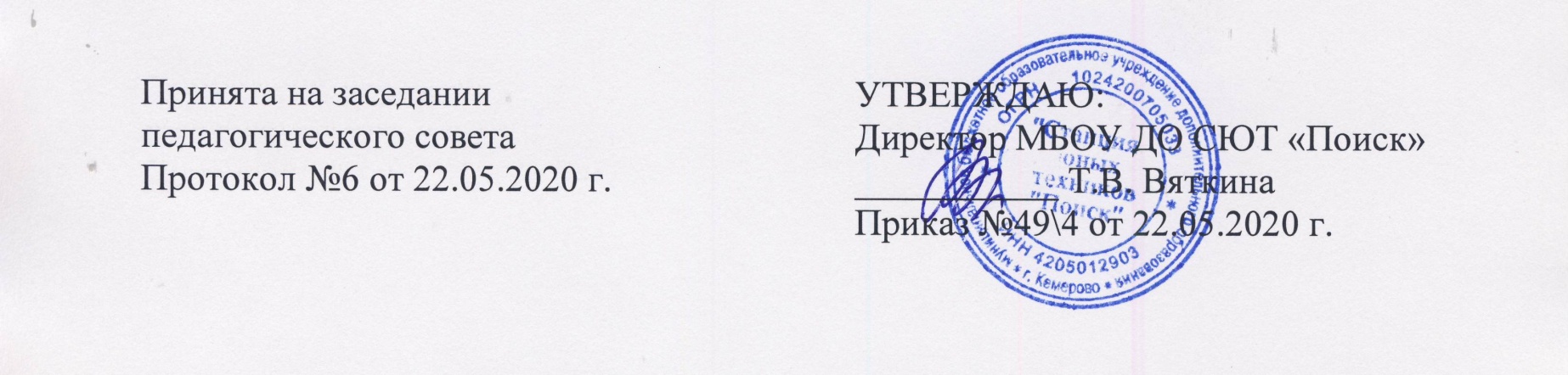 Дополнительная общеобразовательная общеразвивающая программатехнической направленности«Craft - бюро»(стартовый уровень обучения)Возраст учащихся: 7-12 летСрок реализации: 4 месяцаРазработчик: Рябухина Алена Александровна, педагог дополнительного образованияг. Кемерово, 2020Пояснительная запискаДанная дополнительная общеобразовательная общеразвивающая программа имеет техническую направленность.Программа разработана с учетом следующих законодательных нормативно-правовых документов:   Федеральным законом Российской Федерации от 26.07.2019г. №273-Ф3 «Об образовании в Российской Федерации», приказа Министерства образования и науки Российской Федерации от 19.11.2018 г. N 196 «Об утверждении Порядка организации и осуществления образовательной деятельности по дополнительным общеобразовательным программам»; постановления от 04.07.2014 №41 «Об утверждении СанПиН 2.4.4.3172-14 «Санитарно-эпидемиологические требования к устройству, содержанию и организации режима работы образовательных организаций дополнительного образования детей»; распоряжения Правительства РФ от 0409.2014 №1726- р «Об утверждении Концепции развития дополнительного образования детей».Актуальность программы обусловлена важностью создания условий для эффективного формирования у детей пространственных представлений, логического мышления, геометрических понятий, развития моторики и глазомера. В процессе конструирования у ребенка возникает необходимость соединения наглядных символов (показ приемов складывании) со словесными комментариями (объяснение приемов складывания) и перевод их значений в практическую деятельность, то есть самостоятельное выполнение действий. Оригами способствует концентрации внимания, так как заставляет сосредоточиться на процессе изготовления, чтобы получить желаемый результат.Отличительные особенности программы обусловлены включением в неё разнообразия техник что позволяет повысить интерес детей к ним, более плавно подвести к сложным приёмам работы. Программа «Craft-бюро» состоит из четырех основных разделов: «Модульное оригами», «Квиллинг», «Конструирование из бумаги», «PaperCraft». Идея объединения заключается в том, что она дает возможность овладеть широким набором техник работы с бумагой. Модульное оригами. Данная техника нацелена на создание объёмных фигур из модулей. Квиллинг, (бумагокручение, бумажная филигрань), — искусство скручивать длинные и узкие полоски бумаги в спирали, видоизменять их форму и составлять из полученных деталей объемные или плоскостные композиции. PaperCraft - подразумевает собой геометрическое моделирование из картона или бумаги, живых и неживых предметов.Адресат программы. Учащийся в возрасте 7-12 лет, проявляющий интерес к занятиям техническим и прикладным творчеством. При выборе методик проведения занятий учитываются возрастные особенности учащихся. Определяется подход к распределению заданий, организации коллективных работ; правильному распределению времени для теоретических и практических работ. При выборе методик проведения занятий учитываются возрастные особенности учащихся. Определяется подход к распределению заданий, организации коллективных работ; правильному распределению времени для теоретических и практических работ. По данной программе могут обучаться и новички, и дети, владеющие некоторыми знаниями и приемами работы.Допустимо объединение в одной группе детей разного возраста. Более опытные старшие учащиеся могут стать помощниками для начинающих, помогая новичкам осваивать приемы работы. Такая взаимопомощь воспитывает коллективизм, ответственное отношение к труду и создает доброжелательную атмосферу.Объем программы. Стартовый уровень – 32 часа          	Формы организации образовательного процесса. На занятиях предусматриваются следующие формы организации учебной деятельности: индивидуальная, фронтальная, коллективное творчество. Занятия включают в себя теоретическую часть и практическую деятельность обучающихся. Теоретическая часть дается в форме бесед с просмотром иллюстративного материала (с использованием компьютерных технологий). Изложение учебного материала имеет эмоционально – логическую последовательность, которая неизбежно приведет детей к высшей точке удивления и переживания. Дети учатся аккуратности, экономии материалов, точности исполнения работ, качественной обработке изделия. Особое внимание уделяется технике безопасности при работе с техническими средствами, которые разнообразят деятельность и повышают интерес детей.      Виды занятий.Словесные – рассказ, объяснение, беседа. Наглядные – показ иллюстрационных пособий, плакатов, схем, зарисовок на доске, стендов, видеофильмов, презентаций. Познавательные беседы – проводят с целью ознакомления детей с новым материалом. Словесные, дидактические игры – организуются с целью закрепления знаний и как элемент занятия (ознакомление с окружающими, продуктивные виды деятельности). Малоподвижные игры – проводятся для смены деятельности на занятиях. Вопросы проблемного и исследовательского характера – используются для развития мышления, ведения наблюдения, размышления. Моделирование – используется для развития у детей умения работать по образцу. При изготовлении аппликации ребенок обогащает личные представления о мире, самовыражается, пробует свои силы и развивает свои способности. В связи с поставленными задачами наряду с традиционными методами обучения необходимо применяются современные методы и технологии.           Программа также предполагает дистанционный формат обучения.В дополнительной образовательной программе «Craft - бюро» предусмотрен диагностический материал, позволяющий выявить уровень освоения программы каждым ребенком.Режим занятий. Стартовый уровень – 2 часа 1 раз в неделю. Цель и задачи программы          Цель программы – овладение учащимся приемами техники «бумажное моделирование», развитие их мотивации к познанию и творчеству.Программа ставит следующие образовательные задачи:Обучающие:- изучение учащимися различных приемов работы с бумагой - совершенствование у учащихся  умения формировать навыки работы нужным инструментом и приспособлениями при обработке бумаги и других материалов;-приобретение учащимися  навыков учебно-исследовательской работы.Развивающие:- способствовать развитию у учащихся  коммуникативных способностей познавательных процессов: концентрации и устойчивости внимания, зрительной и тактильной памяти;Воспитательные:- содействовать  воспитанию интереса к техническому творчеству у учащихся;-  формировать у учащихся стремление к работе и выполнению творческих заданий своими руками. Учебный план программы стартового уровня обученияСодержание учебного плана программы стартового уровня обученияРаздел 1. Бумажное моделированиеТема 1.1  Материалы и инструментыТеория (2 ч.)Инструменты и материалы, правила пользования ими. Инструктаж по технике безопасности на рабочем месте.Тема 1.2 Виды/приёмы моделирования из бумагиТеория (2ч)Знакомство с техниками работы бумаги.Раздел 2. Модульное оригамиТема 2.1 Знакомство  с искусством оригамиТеория(2ч)Оригами как древнее изобразительное искусство. Термины и условные знаки, принятые в оригами. Базовые формы оригами.  Складывание квадрата по правилам (точное совмещение углов и сторон). Изготовление складок «вогнутой» и «выпуклой». Тема 2.2 Основные базовые формы   Понятие «базовая форма». Знакомство со схемами, умение читать схемы. Базовые формы «Треугольник», «Книжка», «Дверь», «Воздушный змей» Модели, выполняемые на основе базовых форм.  Основные базовые формы: «Блин», «Дом», «Двойной треугольник», «Квадрат». Деление квадрата на три части. Изучение принципа построения схем.  Самостоятельное выполнение квадратной заготовки из прямоугольного листа, из листа произвольной формы. Игровые занятия с моделями, выполненными на основе базовых форм «Треугольник» и «Книжка» («Попадай-ка», «Веселая семейка», «Клюв птицы»). Выполнение творческих заданий по группам (новогоднее украшение).Изготовление моделей с использованием основных базовых форм, объединенных с простейшими (например, «Книжка» и «Дверь»). Самостоятельная работа: составление композиции «Цветы». Выполнение творческих заданий по группам (поздравительная открытка).Раздел  3. КвиллингТема 3.1 Базовые основы квиллинга. Основные элементы квиллингаТеория (2 ч)Знакомство с инструментами и приспособлениями.Общие сведения о квиллинге и его особенностях. Техника безопасности. Организация рабочего места. Особенности изготовления основных форм.Тема 3.2 Комбинирование деталей, изготовленных разными инструментами Теория (2 ч)Знакомство с инструментами и приспособлениями. Практика (4 ч)Изготовление деталей, их комбинирование и склеивание основных форм.Тема 3.3 Изготовление несложных изделий. Придание объема.Теория (2 ч)Просмотр инструкционных карт и рабочих схем. Техника безопасности при выполнении ручных работ. Рассматривание образцов плоских и объемных форм бутонов.Практика (2 ч)Изготовление деталей, придание объема и поиск новых форм и цветовых сочетаний.Тема 3.4  Работа по схемам. Приемы мозаичного квиллинга.  Заполнение полотна мозаики базовыми элементами квиллингаТеория (2 ч) Показ приемов и особенностей изготовления квиллинговой  мозаики. Показ приемов работы, последовательность изготовления. Просмотр иллюстраций.  Просмотр примеров.Практика (4 ч)Изготовление деталей, придание им форм. Подбор цветового решения и сборка картины.Раздел 4. PaperCraft4.1 Тема Техника безопасностиТеория (2 ч)Знакомство с техникой безопасности при работе с инструментами, используемыми для моделирования. Знакомство с техникой «PaperCraft». Знакомство с историей бумажного моделирования. Изучить основные понятия. Дать отличительные особенности техники «паперкрафт» от других техник бумажного моделирования. Основные правила при изготовлении моделей: от чего следует отталкиваться при построении разверток и выборе моделей для моделирования.  Научить правильности чтения схем (развёрток).4.2 Техника изготовление моделей. Правильность чтения схем (развёрток)Теория (2 ч)Изучить средства для работы с 3D моделями: раскрыть их функционал, определить нужные функции и свойства для простейших моделей. Дать понятия о линиях развёрток, порядке и правилах чтения схем.4.3 Формирование объемных моделейПрактика (4 ч)Работа в 3D редакторе, выбор подходящих свойств для простейших разверток. Вырезка и проходка линий по образцу элементарной модели. Склейка готовой модели, с проговариванием нумерации деталей. 4.4 Вырезка простейшей развертки, проходка линийТеория (2 ч)Ознакомить с правильностью проходки линий развёртки. Прочитка схемы и способа правильной склейки модели. Ознакомление с прочиткой схемы и вырезкой более сложной детали: на что следует обращать внимание при склейке. Нумерация при склейке, с какой части стоит начинать моделирование. Познакомить со способом склейки моделей с плоскими элементами. Изучение склеивание «основания». Работа по созданию собственного проектаПрактика (6 ч)Вырезка схемы и проходка по линиям развёртки. Склейка и покраска готовой модели. Вырезка развёртки и проходка линий модели. Склейка модели по нумерации. Декорирование получившейся модели. Самостоятельная вырезка схемы, проходка линий развертки, склейка модели. Разработка и подготовка материала для реализации собственного проекта определенной группой детей.4.5. Способы декорирование моделей на этапе покраскиТеория (2 ч)Виды красок при покраске моделей: учет свойства используемой бумаги, какую краску следует выбирать. Свойства красок, смешение цветов. Дать понятия о способах декорирования моделей: особенности смешивания цветов, прорисовки деталей. Свойства и функции декоративного лака.Практика (4 ч)Покраска модели.Тема 5.2 Объемное  конструированиеПрактика (4 ч)Конструирование ребристых форм. Приемы обработки картона и плотной бумаги. Практические работы: •  Подарочная коробочка. •  Объемная композиция «Лиса и Заяц».Тема 5.3 МониторингПри организации и проведении мониторинга качества образовательно-воспитательного процесса в образовательных учреждениях дополнительного образования особая роль отводится диагностике, что позволяет получить объективные данные об уровне воспитанности, развития и обученности обучающегося.Итоговое занятие.Итоговое занятие. Подведение итогов работы за год. Выставка творческих работ.1.4. Планируемые результаты.В результате занятий по программе «Craft - бюро» могут  быть достигнуты следующие результаты.Предметные:-приобретение опыта работы с различными видами бумаги и в разных техниках выполнения работ;-приобретение опыта по оформлению подарков;-использовать собственное воображение для создания задуманной поделки;-владеть техническими приемами выполнения поделок из бумаги;-аккуратно выполнять работы в разных техниках;-проявлять интерес к декоративно-прикладному искусству;-различать основные виды декоративно-прикладной деятельности и участвовать в художественно-творческой деятельности, используя различные художественные материалы и приёмы работы с ними для передачи собственного замысла;-составлять композиции с учётом замысла;Личностные:-развитие ассоциативного мышления, художественного вкуса и творческого воображения;-сформированность потребностей в творческом отношении к окружающему миру, потребностей в самостоятельной  практической творческой деятельности;-сформированнностьуверенности в себе, -сформированность адекватной самооценки,-сформированность культуры общения и поведения в социумеМетапредметные:-овладение умением сравнивать, анализировать, выделять главное, обобщать;-овладение умением вести диалог, распределять функции и роли в процессе выполнения коллективной творческой работы;-использование средств информационных технологий для решения различных учебно-творческих задач в процессе поиска дополнительного материала, выполнение творческих проектов;-умение планировать и грамотно осуществлять учебные действия в соответствии с поставленной задачей, находить варианты решения различных творческих задач;-умение рационально строить самостоятельную творческую деятельность, умение организовать место занятий;-осознанное стремление к освоению новых знаний и умений, к достижению более высоких и оригинальных творческих результатов.Регулятивные УУД:-понимание связи декоративно-прикладного искусства с другими видами искусств, его значение в жизни человека;Познавательные УУД:-формирование основ художественной культуры обучающихся как части их общей духовной культуры.-учебно-познавательный интерес к новому учебному материалу и способам решения новой задачи;-ориентация на понимание причин успеха в учебной деятельности, в том числе на самоанализ и самоконтроль результата, на анализ соответствия результатов требованиям конкретной задачи.-способность к самооценке на основе критериев успешности учебной деятельности;Коммуникативные УУД:-умение выразить свои идеи вербально и с помощью визуальных средств.-овладение навыками коллективной деятельности в процессе совместной творческой работы в команде под руководством педагога;-умение сотрудничать с товарищами в процессе совместной деятельности, соотносить свою часть работы с общим замыслом;-умение обсуждать и анализировать собственную творческую деятельность и работу товарищей с позиций творческих задач данной темы, с точки зрения содержания и средств его выражения.Формой  подведения итогов реализации программы является:-выполнение практических заданий;-выставки работ обучающихся (тематические, итоговые);-подготовка работ для участия в творческих конкурсах;-подготовка персональных выставок обучающихся.Раздел 2. Комплекс организационно – педагогических условий2.1. Условия реализации программы.  Кабинет,  в котором занимаются обучающиеся соответствует всем нормам СЭС и ППБ, рассчитан на 12 посадочных мест. Освещение люминесцентное.В кабинете имеется: шкаф для хранения материала, инструментов, литературы; столы для работы обучающихся; 12 стульев;  парта; письменный стол преподавателя; компьютер, доска.Для успешной реализации программы необходимо иметь следующие инструменты и материалы:Инструменты:1.Ножницы-12 шт.2.Линейка-12 шт.3.Ножницы фигурные  -1 набор4. Набор кистей-12 шт.5.Нож для бумаги-5 шт.Материалы:1.Бумага  чертежная А3-10 упаковка2.Клей универсальный-6 шт.3.Бумага офисная, цветная- 1 упаковка4.Копировальная  бумага в наборе-1 набор5.Бумага для оригами-12 пач.6.Краски акварельные-7 упак.7.Бумага для квиллинга-12 набор8.Краски акриловые-5 упаковок9.Бумага цветная2.3. Формы контроляФормы подведения итогов реализации дополнительной образовательной программыОценка овладения обучающимися каждого вида техники работы с бумагой (после прохождения соответствующего блока)Проведение выставок работ обучающихсяУчастие в региональных, районных и городских выставках, интернет-конкурсахТестирование, собеседованиеВнешний контрольПосле каждого раздела программы с целью подведения итогов и поощрения воспитанников проводятся выставки. Цель выставки – стимулирование творческого потенциала и активности воспитанников, привлечение внимания родителей к творчеству их детей. Непременное условие – использование работ каждого воспитанника. Выставки детских работ позволяют проследить творческий рост каждого ребенка по следующим критериям: качество исполнения, соответствие работы возрасту ребенка, оригинальность идеи.Внутренний контрольпредполагает использование диагностирования, личных наблюдений педагога, отслеживания результатов работ каждого ребёнка на занятии, самоконтроль.Диагностировать полученные знания и умения позволяют различные методики - опрос, тестовые задания, наблюдения. Формой отчётности по педагогической диагностике является диагностическая карта. На протяжении процесса обучения отслеживается эффективность работы обучающихся по результатам выполнения практических заданий по каждой теме, способность детей самостоятельно выполнить практические задания. Работы воспитанников оцениваются педагогом по соответственно поставленной задаче, технической и эстетической стороне выполнения.Формы контроля уровня достижений учащихся.Аттестация обучающихся является неотъемлемой частью образовательного процесса, которая позволяет всем участникам реально оценить результативность их совместной творческой деятельности, уровень развития способностей и личностных качеств ребенка, в соответствии с прогнозируемым результатом.Виды аттестации.Текущая аттестация – оценка качества усвоения материала какой-либо части (темы) программы и проводится педагогом на занятиях.Промежуточная аттестация – это оценка качества усвоения обучающимися знаний в рамках программы по итогам полугодия и проводится педагогом.Итоговая аттестация – это оценка овладения учащимися уровня достижений, заявленных в программе по завершению учебного года и проводится педагогом и аттестационной комиссией.Формы проведения аттестации.Для текущего контроля уровня достижений обучающихся использованы такие способы, как:наблюдение активности на занятии;беседа с обучающимися, родителями;анализ творческих работ, результатов выполнения изделий за данный период.Для проведения промежуточной аттестации: выставочный просмотр работ за истекший период, собеседование, тестирование.Для проведения итоговой аттестации по результатам изучения курса используется:защита и презентация творческих работ и проектов;тестирование.Успешность овладения учащимися содержания программы отслеживается регулярно. Это: педагогическое наблюдение, педагогический анализ результатов анкетирования, зачетов, опросов, выполнения учащимися диагностических заданий, участия учащихся в мероприятиях, зашиты проектов, решения задач поискового характера, активности учащихся на занятиях и т.д. Лучшие учащиеся награждаются Грамотами, Дипломами, получают сертификаты участников разного рода мероприятий. Для отслеживания результативности используется также мониторинг.2.4. Методические материалыДидактические материалы:Лекала, трафареты, шаблоны и т.д.Таблицы-памятки, технологические картыКлассификационные схемыИнформационные бюллетениАльбомы с кальками, схемамиОбразцы чертежейЧертежи, подборки рисунков и узоровСхемы и описания последовательности выполнения работСписок литературыСписок литературы для педагога: 1. Гришина, Н.И. Поделки из кусочков бумаги /[Текст] :  Н.И. Гришина. - Москва: Высшая школа, 2015. - 718 c.2. Делаем 50 оригами [Текст] :  - М.: Попурри, 2014. - 594 c.3. Дорогов, Ю. И. Оригами. Самые необычные игрушки и поделки / [Текст] : Ю.И. Дорогов, Е.Ю. Дорогова. - М.: Академия развития, 2016. - 224 c.4. И. Агапова 100 лучших оригами для детей / [Текст] : И. Агапова, М. Давыдова. - М.: Лада, 2011. - 240 c.5. Модная компания. Вырезай и играй! Выпуск 4. [Текст] : - Москва: РГГУ, 2015. - 851 c.6. Слоненок и крокодил (78 полосок гофрокартона). [Текст] : - М.: АСТ-Пресс Книга, 2012. - 354 c.7. Янушко, Е. А. Волшебная бумага / [Текст] : Е.А. Янушко. - М.: Мозаика-Синтез, 2015. - 539 c.Список литературы для детей:1. Гре О. А. Модульная аппликация [Текст] :  – М., Аст-Пресс, 2013г.2. Давидовски М. Объемные поделки из бумаги [Текст] : – М., Астрель,2011г.3. Сержантова Т.Б. Оригами для детей [Текст] : – М., Айрис Пресс, 2014г.Используемые педагогом интернет-сайты:https://stranamasterov.ru/ - Страна мастеровhttps://vk.com/wastepaperhead - Отборная макулатураhttps://vk.com/poly_fish - PolyFish | papercrafthttps://creativepark.canon/ru/index.html - Canon Creative ParkСодержаниеРаздел № 1. «Комплекс основных характеристик программы»1.1.Пояснительная записка ……………………………………… ………. …… 31.2.Цель программы ……………………………,………………………….. ….. 61.3. Содержание учебного плана программы стартового уровня обучения………………………………………………………………………. … 91.4. Содержание учебного плана программы базового уровня обучения ………………………………………………………………………..………..….14Раздел  № 2. «Комплекс организационно-педагогических условий»2.1. Мониторинг результатов освоения дополнительной образовательной программы учащимися ……………………………………………………..…..182.2. Протоколы промежуточного мониторинга …………………………..……………………………………………………...…272.3. Методические материалы …………….. …………………………………. 332.4. Список литературы ……………………………………………………..….34№ п/пНазвание раздела, темаКоличество часовКоличество часовКоличество часовФормы контроля№ п/пНазвание раздела, темаВсегоТеорияПрактикаФормы контроляРаздел 1 Бумажное моделированиеРаздел 1 Бумажное моделированиеРаздел 1 Бумажное моделированиеРаздел 1 Бумажное моделированиеРаздел 1 Бумажное моделированиеРаздел 1 Бумажное моделирование1.1Материалы и  инструменты, Виды/приёмы моделирования из бумаги2-2Опрос Раздел  2 Модульное оригамиРаздел  2 Модульное оригамиРаздел  2 Модульное оригамиРаздел  2 Модульное оригамиРаздел  2 Модульное оригамиРаздел  2 Модульное оригами2.1Знакомство      с искусством оригами, Простые базовые формы211Выполнение практического задания2.3Основные базовые формы413Выполнение практического заданияРаздел 3 КвиллингРаздел 3 КвиллингРаздел 3 КвиллингРаздел 3 КвиллингРаздел 3 КвиллингРаздел 3 Квиллинг3.1Базовые основы квиллинга.Основные элементы квиллинга211Опрос3.2 Комбинирование деталей, изготовленных разными инструментами211ОпросВыполнение практического задания PaperCraft PaperCraft PaperCraft PaperCraft PaperCraft PaperCraft4.2Техника изготовление моделей. Правильность чтения схем (развёрток)211Опрос4.3Формирование объемных моделей4-4Опрос,  выполнение практического задания4.4Вырезка простейшей развертки, проходка линий4-4Выполнение практического задания4.5Способы декорирование моделей на этапе покраски2-2Опрос,  выполнение практического заданияКонструирование из бумагиКонструирование из бумагиКонструирование из бумагиКонструирование из бумагиКонструирование из бумагиКонструирование из бумаги5.2Объемное  конструирование6-6Опрос,  выполнение практического задания5.3Мониторинг 22-Опрос Тестирование Итого часов32725